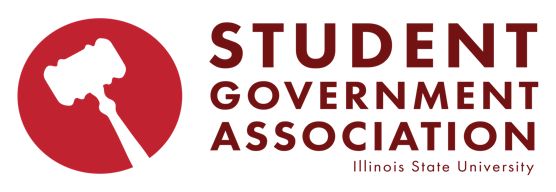 Call to Order at 7 p.m. -Land Acknowledgement“Illinois State University was built on the land of multiple native nations. These lands were the traditional birthright of Indigenous people who were forcibly removed and have faced centuries of struggle for survival and identity in the wake of dispossession and displacement. We would like to acknowledge that we are on the lands that were once home to the Illini, Peoria, Myaamia, Kaskaskia, Odawa, Meskwaki, Ojibwe, and Chickasaw Nations. Due to colonial encroachment and displacement to the Fox, Potawatomi, Sauk, Shawnee, Winnebago, Ioway, Mascouten, Piankashaw, Wea, and Kickapoo Nations were forcibly removed. We also express honor to those Indigenous people who we may have excluded in this acknowledgment due to erasure and historical inaccuracy.” -Roll Call-Public Comment-Approval of the Minutes 	-9.6.23Caucus Speaker - Sgt. Nowers & Sgt. Gardner (Student Safety)Executive Officer Reports- Student Body President (Eduardo Monk)-Student Body Vice President (Sarah Deneve)- Student Body Chief of Staff (Josh Ririe)Assembly Officer Reports-President of the Assembly (Megan Fulton)-Vice-President of the Assembly (Emma Beddow)-Secretary of the Assembly (Mikayla Blum)Advisor Reports-(A. Morgan)Executive Cabinet Member Reports -Secretary of Sustainability (Haley Cepak)-Secretary of Public Relations (Alex Duffy)Secretary of Government Relations (Sam Majka)-Secretary of Diversity Affairs (Patrick Flores)-Secretary of IT (Abel Ninan)-Secretary of Non-Traditional Student Experience (Princy Patel)-Secretary of College Affordability (Ross Vancil)-Secretary of Administration Compliance (Madi Sapp) Internal Committee Reports-Civic Engagement (Senator Tasdan)-Membership & Outreach (Senator Roy)-Policies & Procedures (Senator Myers)-Fee Board (Senator Blair)-Finance and Allocation (Chief of Staff Ririe)Ex-Officio Reports-ALAS (Jacqueline Zarco)-PRIDE (Lu Bonilla)-SERC (Becca Mackey)-CPC (Jessica Rizzi)-APAC (Alexandra Martil)-ARH (Kyan Stuart)- BSU(Jayden Wilburn-Johnson)-Student Trustee (Ash Ebikhumi)Ex-Officio & Secretary Appointments IFC (Griffin O’Gorden)Secretary of Programing (Taylor Daker)Information Items:-Bill#4 – Bill Allocating Funds for SGA College Democrats vs College Republicans Debate -Amendment#8 – Amendment to the Legislative Bylaws to Update the Constituent Contact Absence Policy -Constitutional Amendment#9 – Amendment to the SGA Constitution to Establish Referendum Approval for Constitutional Amendments -Resolution#4 – Resolution Urging Illinois State University Event Management, Dining, and Hospitality to Change the Purchasing of Flex Dollars Action Items: Passing of the GavelAdjournment of the Meeting HARD STOP: 9 p.m. 